KONTRAK BELAJARSetiap individu layak diperlakukan tanpa diskrimininasi baik secara gender, orientasi seksual, suku, agama, ras dan kategorisasi apapun.Sesuai peraturan akademik, maksimal keterlambatan 15 menit. Lebih dari 15 menit terlambat, boleh masuk tetapi tidak tercatat hadir.Sesuai peraturan akademik, absensi maksimal 4 kali. HP di-silent/ divibrate. SMS/BBM diperkenankan tapi tidak boleh terus menerus.Terima panggilan telpon dilakukan di luar kelas, sebelumnya minta izin terlebih dahulu.Angkat tangan jika ingin berbicara di dalam kelas. setiap orang mendengarkan pendapat orang lain sehingga bergiliran kalau mau berbicara. Dengan semangat saling menghormati, maka bercanda tidak boleh menghina atau merendahkan.Minum dan makan permen dapat dilakukan di kelasAngkat tangan apabila ingin ke toilet.Komunikasi antara dosen dan mahasiswa dilakukan secara tertulis via email ke gita.soerjoatmodjo@upj.ac.id  Issue/Revisi: A0: A0TanggalTanggal: 12 Januari 2019Mata Kuliah: Observasi dan Wawancara: Observasi dan WawancaraKode MKKode MK:  PSY-204Rumpun MK: Mata Kuliah Wajib: Mata Kuliah WajibSemesterSemester:  4Dosen Pengampu: Gita Soerjoatmodjo: Gita SoerjoatmodjoBobot (sks)Bobot (sks):  4 sksa/n: Dosen Pengampu 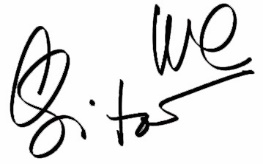 a/n: Dosen Pengampu KaprodiKaprodiDekan 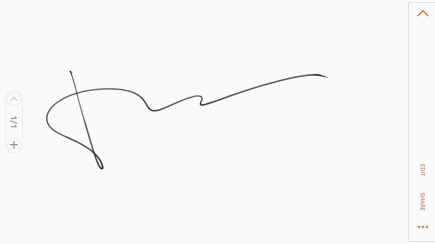 Dekan RENCANA PEMBELAJARAN SEMESTERRENCANA PEMBELAJARAN SEMESTERRENCANA PEMBELAJARAN SEMESTERRENCANA PEMBELAJARAN SEMESTERCapaian Pembelajaran (CP)CPL - PRODICPL - PRODICPL - PRODICapaian Pembelajaran (CP)S10Menunjukkan sikap bertanggung jawab atas pekerjaan di bidang keahliannya secara mandiriMenunjukkan sikap bertanggung jawab atas pekerjaan di bidang keahliannya secara mandiriCapaian Pembelajaran (CP)P1Menguasai terminologi dasar konsep dan teori psikologi untuk mengevaluasi perilaku dan proses mental individuMenguasai terminologi dasar konsep dan teori psikologi untuk mengevaluasi perilaku dan proses mental individuCapaian Pembelajaran (CP)P3Menguasai aplikasi dari prinsip psikologis dan ilmu lain yang berhubungan dengan sikap dan perilakuMenguasai aplikasi dari prinsip psikologis dan ilmu lain yang berhubungan dengan sikap dan perilakuCapaian Pembelajaran (CP)KU1Mampu menerapkan pemikiran logis, kritis, sistematis dan inovatif dalam konteks pengembangan atau implementasi IPTEK yang memperhatikan dan menerapkan nilai humaniora yang sesuai dg bidang keahlianMampu menerapkan pemikiran logis, kritis, sistematis dan inovatif dalam konteks pengembangan atau implementasi IPTEK yang memperhatikan dan menerapkan nilai humaniora yang sesuai dg bidang keahlianCapaian Pembelajaran (CP)KU5Mampu bertanggung jawab atas hasil kerja kelompok dan menyelesaikan pekerjaan di bawah tanggung jawabanyaMampu bertanggung jawab atas hasil kerja kelompok dan menyelesaikan pekerjaan di bawah tanggung jawabanyaCapaian Pembelajaran (CP)KU7Mampu melakukan pembelajaran secara mandiriMampu melakukan pembelajaran secara mandiriCapaian Pembelajaran (CP)KU8Mampu mendokumentasikan, menyimpan, mengamankan dan menemukan kembaliMampu mendokumentasikan, menyimpan, mengamankan dan menemukan kembaliCapaian Pembelajaran (CP)KK7Mudah menyesuaikan diri dengan orang lain dan tugas baru serta memiliki kemauan belajarMudah menyesuaikan diri dengan orang lain dan tugas baru serta memiliki kemauan belajarCapaian Pembelajaran (CP)CP-MKCP-MKCP-MKCapaian Pembelajaran (CP)M1Mahasiswa mampu menjelaskan teori dan prinsip (S10, P1, P3)Mahasiswa mampu menjelaskan teori dan prinsip (S10, P1, P3)Capaian Pembelajaran (CP)M2Mahasiswa mampu menerapkan teori dan prinsip ke dalam kasus keseharian (KU1, KU5, KU7, KK7)Mahasiswa mampu menerapkan teori dan prinsip ke dalam kasus keseharian (KU1, KU5, KU7, KK7)Capaian Pembelajaran (CP)M3Mahasiswa mampu menyusun tulisan ilmiah sesuai dengan kaidah akademik (KU8, KK7)Mahasiswa mampu menyusun tulisan ilmiah sesuai dengan kaidah akademik (KU8, KK7)Deskripsi Singkat MKMateri Pembelajaran/Pokok BahasanPustakaUtamaUtamaUtamaPustakaPustakaPendukungPendukungPendukungPustakaMedia PembelajaranPerangkat Lunak:Perangkat Lunak:Perangkat Keras:Media PembelajaranMicrosoft OfficeMicrosoft OfficeLCD ProjectorTeam Teaching---Mata Kuliah PrasyaratRANCANGAN PEMBELAJARAN SEMESTERRANCANGAN PEMBELAJARAN SEMESTERRANCANGAN PEMBELAJARAN SEMESTERRANCANGAN PEMBELAJARAN SEMESTERRANCANGAN PEMBELAJARAN SEMESTERRANCANGAN PEMBELAJARAN SEMESTERRANCANGAN PEMBELAJARAN SEMESTERMinggu ke-Sub CP-MK(Kemampuan Akhir yang Diharapkan)IndikatorKriteria & Bentuk PenilaianMetode Pembelajaran (Estimasi Waktu)Materi Pembelajaran (Pustaka)Bobot Penilaian (%)(1)(2)(3)(4)(5)(6)(7)1.1Mahasiswa mampu memahami capaian pembelajaran dan kompetensi yang diharapkanMahasiswa mampu memahami kontrak belajar, gambaran perkuliahan, evaluasi pembelajaran dn referensi yang digunakanMahasiswa mampu memahami kamus kompetensiRPS yang tersedia di OCW dipahami mahasiswaKamus kompetensi yang tersedia di Onedrive dipahami mahasiswaKriteria: KetepatanMahasiswa mampu mengidentifikasi RPS di OCWMahasiswa mampu menyusun pertanyaan dengan teknik STAR: Situation/Task, Action and ResultCeramah (1 x 20’) tentang deskripsi perkuliahan Latihan (1x30’) tentang Microsoft Excel Online sebagai alat pengumpulan data dan analisisPraktik (1x 50’) tentang pemanfaatan Research GateRPS di OCWKamus Kompetensi Hay1.2Mahasiswa mampu mengaplikasikan kamus kompetensi sesuai level berdasarkan contohMahasiswa mampu melaksanakan wawancara dalam kelompok (1 kelompok 1 kompetensi)Contoh dianalisis oleh mahasiswaWawancara dalam kelompok dilakukan oleh mahasiswaKriteria: Penguasaan dan KetepatanMahasiswa mampu melakukan wawancara dan observasi dalam kelompok (1 Interviewer, 1 Interviewee, Observer A mengobservasi Interviewer, Observer B mengobservasi Interviewee)Ceramah (1 x 30’) Simulasi (1x70’)Kamus Kompetensi HayMicrosoft Excel Online2.1Mahasiswa mampu mentranskripsi wawancara sesuai contohMahasiswa mampu melakukan pencatatan observasiWawancara ditranskripsi oleh mahasiswaPencatatan observasi dilakukan oleh mahasiswaKriteria: Penguasaan dan KetepatanMahasiswa mampu melakukan transkripsi dan pencatatan observasiPraktik di Kelas (1x100’)Kamus Kompetensi HayMicrosoft Excel Online2.2.Mahasiswa mampu mentranskripsi wawancara sesuai contohMahasiswa mampu melakukan pencatatan observasiWawancara ditranskripsi oleh mahasiswaPencatatan observasi dilakukan oleh mahasiswaKriteria: Penguasaan dan KetepatanMahasiswa mampu melakukan transkripsi dan pencatatan observasiPraktik di Kelas (1x100’)Kamus Kompetensi HayMicrosoft Excel Online3.13.2.Mahasiswa mampu mengidentifikasi bukti kompetensi dari hasil transkripsi wawancara dan catatan observasiBukti kompetensi diidentifikasi dari hasil wawancara dan catatan observasiKriteria: Penguasaan dan KetepatanMahasiswa mampu melakukan identifikasi kompetensi  Tanya Jawab Hasil Penentuan Level (1 x 100’)Kamus Kompetensi HayMicrosoft Excel OnlineAnalisis Bukti Kompetensi terhadap Sesama Anggota Kelompok: 20%3.13.2.Secara berpasangan mahasiswa mampu menyusun daftar pertanyaan wawancara dan catatan observasi untuk seluruh kompetensi (Pengantar-Isi-Penutup)Daftar pertanyaan wawancara dan catatan observasi untuk seluruh kompetensi disusun oleh mahasiswa secara berpasanganKriteria: Penguasaan dan KetepatanMahasiswa mampu menyusun daftar pertanyaan wawancara dan catatan observasi untuk seluruh kompetensiSimulasi (1x30’)Praktik di Kelas (1x70’)Kamus Kompetensi HayMicrosoft Excel Online4.1Secara berpasangan mahasiswa mampu melakukan wawancara dan observasi untuk seluruh kompetensi (Pengantar-Isi-Penutup) terhadap mahasiswa PSI juniorWawancara dan observasi untuk seluruh kompetensi mampu dilakukan oleh mahasiswa terhadap mahasiswa PSI semester 2Kriteria: Penguasaan dan KetepatanMahasiswa mampu melakukan wawancara dan observasi untuk seluruh kompetensiPraktik Lapangan (1x100’)Kamus Kompetensi HayMicrosoft Excel Online4.2Mahasiswa mampu mentranskripsi wawancara sesuai contohMahasiswa mampu melakukan pencatatan observasiWawancara ditranskripsi oleh mahasiswaPencatatan observasi dilakukan oleh mahasiswaKriteria: Penguasaan dan KetepatanMahasiswa mampu melakukan transkripsi dan pencatatan observasiPraktik di Kelas (1x100’)Kamus Kompetensi HayMicrosoft Excel Online5.1Mahasiswa mampu mengidentifikasi bukti kompetensi dari hasil transkripsi wawancara dan catatan observasiBukti kompetensi diidentifikasi dari hasil wawancara dan catatan observasiKriteria: Penguasaan dan KetepatanMahasiswa mampu melakukan identifikasi kompetensi  Tanya Jawab Hasil Penentuan Level (1 x 100’)Kamus Kompetensi HayMicrosoft Excel OnlineAnalisis Seluruh Bukti Kompetensi terhadap mahasiswa PSI junior: 20%5.2Mahasiswa mampu mengidentifikasi bukti kompetensi dari hasil transkripsi wawancara dan catatan observasiBukti kompetensi diidentifikasi dari hasil wawancara dan catatan observasiKriteria: Penguasaan dan KetepatanMahasiswa mampu melakukan identifikasi kompetensi  Tanya Jawab Hasil Penentuan Level (1 x 100’)Kamus Kompetensi HayMicrosoft Excel OnlineAnalisis Seluruh Bukti Kompetensi terhadap mahasiswa PSI junior: 20%5.3Secara individual, mahasiswa mampu menyusun daftar pertanyaan wawancara dan catatan observasi terhadap pelaku wirausaha di bidang profesi psikologiDaftar pertanyaan dan catatan observasi disusun oleh mahasiswaKriteria: Penguasaan dan KetepatanMahasiswa mampu menyusun daftar pertanyaan dan catatan observasiPraktik di Kelas (1x100’)Kamus Kompetensi HayMicrosoft Excel Online5.4Secara individual, mahasiswa mampu melakukan wawancara dan observasi terhadap pelaku wirausaha di bidang profesi psikologiWawancara dan observasi dilakukan oleh mahasiswaKriteria: Penguasaan dan KetepatanMahasiswa mampu melakukan wawancara dan observasi Praktik Lapangan (1x100’)Kamus Kompetensi HayMicrosoft Excel Online6.1Mahasiswa mampu mentranskripsi wawancara sesuai contohMahasiswa mampu melakukan pencatatan observasiTranskripsi wawancara dan pencatatan observasi dilakukan oleh mahasiswaKriteria: Penguasaan dan KetepatanMahasiswa mampu melakukan transkripsi dan pencatatan observasiPraktik di Kelas (1x100’)Kamus Kompetensi HayMicrosoft Excel Online6.2.Mahasiswa mampu mentranskripsi wawancara sesuai contohMahasiswa mampu melakukan pencatatan observasiTranskripsi wawancara dan pencatatan observasi dilakukan oleh mahasiswaKriteria: Penguasaan dan KetepatanMahasiswa mampu melakukan transkripsi dan pencatatan observasiPraktik di Kelas (1x100’)Kamus Kompetensi HayMicrosoft Excel Online7.1Mahasiswa mampu mengidentifikasi bukti kompetensi dari hasil transkripsi wawancara dan catatan observasiBukti kompetensi diidentifikasi oleh mahasiswaKriteria: Penguasaan dan KetepatanMahasiswa mampu mengidentifikasi bukti kompetensiTanya Jawab Hasil Penentuan Level (1 x 100’)Kamus Kompetensi HayMicrosoft Excel OnlineAnalisis Seluruh Bukti Kompetensi terhadap mahasiswa PSI junior: 20%7.2Mahasiswa mampu mengidentifikasi bukti kompetensi dari hasil transkripsi wawancara dan catatan observasiBukti kompetensi diidentifikasi oleh mahasiswaKriteria: Penguasaan dan KetepatanMahasiswa mampu mengidentifikasi bukti kompetensiTanya Jawab Hasil Penentuan Level (1 x 100’)Kamus Kompetensi HayMicrosoft Excel OnlineAnalisis Seluruh Bukti Kompetensi terhadap mahasiswa PSI junior: 20%8Ujian Tengah Semester: Laporan Analisis Hasil WawancaraAnalisis hasil wawancara dapat disusun oleh mahasiswaKriteria: Penguasaan dan KetepatanMahasiswa mampu menyusun analisis hasil wawancaraTanya Jawab Hasil Penentuan Level (1 x 100’)Kamus Kompetensi HayMicrosoft Excel OnlineAnalisis Bukti Kompetensi (Entrepreneurship): 30%9.1Mahasiswa mampu menyusun PKM AI menggunakan Panduan dan TemplateAnalisis Hasil Intra Subyek mampu disusun oleh mahasiswaKriteria: Penguasaan dan KetepatanMahasiswa mampu menyusun analisis hasil intra subyekPraktik di kelas (1x100’)Kamus Kompetensi HayMicrosoft Excel OnlineAnalisis Hasil intra Subyek (1)9.2Mahasiswa mampu menyusun PKM AI menggunakan Panduan dan TemplateAnalisis Hasil Intra Subyek mampu disusun oleh mahasiswaKriteria: Penguasaan dan KetepatanMahasiswa mampu menyusun analisis hasil intra subyekPraktik di kelas (1x100’)Kamus Kompetensi HayMicrosoft Excel OnlineAnalisis Hasil intra Subyek (2)10.1Mahasiswa mampu menyusun PKM AI menggunakan Panduan dan TemplateAnalisis Hasil Inter Subyek mampu disusun oleh mahasiswaKriteria: Penguasaan dan KetepatanMahasiswa mampu menyusun analisis hasil inter subyekPraktik di kelas (1x100’)Kamus Kompetensi HayMicrosoft Excel OnlineAnalisis Hasil inter Subyek (1)10.2Mahasiswa mampu menyusun PKM AI menggunakan Panduan dan TemplateAnalisis Hasil Inter Subyek mampu disusun oleh mahasiswaKriteria: Penguasaan dan KetepatanMahasiswa mampu menyusun analisis hasil inter subyekPraktik di kelas (1x100’)Kamus Kompetensi HayMicrosoft Excel OnlineAnalisis Hasil inter Subyek (2)11.1Mahasiswa mampu menyusun PKM AI menggunakan Panduan dan TemplateBagian Pendahuluan dalam PKM-AI mampu disusun oleh mahasiswaKriteria: Penguasaan dan KetepatanMahasiswa mampu menyusun PendahuluanPraktik di kelas (1x100’)Kamus Kompetensi HayMicrosoft Excel OnlinePendahuluan  (1)11.2Mahasiswa mampu menyusun PKM AI menggunakan Panduan dan TemplateBagian Pendahuluan dalam PKM-AI mampu disusun oleh mahasiswaKriteria: Penguasaan dan KetepatanMahasiswa mampu menyusun PendahuluanPraktik di kelas (1x100’)Kamus Kompetensi HayMicrosoft Excel OnlinePendahuluan  (2)12.1Mahasiswa mampu menyusun PKM AI menggunakan Panduan dan TemplateBagian Landasan Teori dalam Pendahuluan dalam PKM-AI mampu disusun oleh mahasiswaKriteria: Penguasaan dan KetepatanMahasiswa mampu menyusun Landasan TeoriPraktik di kelas (1x100’)Kamus Kompetensi HayMicrosoft Excel OnlinePendahuluan (Landasan Teori) (1)12.2Mahasiswa mampu menyusun PKM AI menggunakan Panduan dan TemplateBagian Landasan Teori dalam Pendahuluan dalam PKM-AI mampu disusun oleh mahasiswaKriteria: Penguasaan dan KetepatanMahasiswa mampu menyusun Landasan TeoriPraktik di kelas (1x100’)Kamus Kompetensi HayMicrosoft Excel OnlinePendahuluan (Landasan Teori) (1)13.1Mahasiswa mampu menyusun PKM AI menggunakan Panduan dan TemplateBagian Pembahasan dalam PKM-AI mampu disusun oleh mahasiswaKriteria: Penguasaan dan KetepatanMahasiswa mampu menyusun PembahasanPraktik di kelas (1x100’)Kamus Kompetensi HayMicrosoft Excel OnlinePembahasan (1)13.2Mahasiswa mampu menyusun PKM AI menggunakan Panduan dan TemplateBagian Pembahasan dalam PKM-AI mampu disusun oleh mahasiswaKriteria: Penguasaan dan KetepatanMahasiswa mampu menyusun PembahasanPraktik di kelas (1x100’)Kamus Kompetensi HayMicrosoft Excel OnlinePembahasan (2)14.1Mahasiswa mampu menyusun PKM AI menggunakan Panduan dan TemplateBagian Tujuan, Metode sampai Kesimpulan dalam PKM-AI mampu disusun oleh mahasiswaKriteria: Penguasaan dan KetepatanMahasiswa mampu menyusun Tujuan, Metode sampai KesimpulanPraktik di kelas (1x100’)Kamus Kompetensi HayMicrosoft Excel OnlineTujuanMetodeKesimpulan14.2Mahasiswa mampu menyusun PKM AI menggunakan Panduan dan TemplateBagian Ucapan Terima Kasih, Daftar Pustaka, Abstrak bahasa Indonesia dan Inggris dalam PKM-AI mampu disusun oleh mahasiswaKriteria: Penguasaan dan KetepatanMahasiswa mampu menyusun Ucapan Terima Kasih, Daftar Pustaka, Abstrak bahasa Indonesia dan InggrisPraktik di kelas (1x100’)Kamus Kompetensi HayMicrosoft Excel OnlineUcapan Terima KasihDaftar PustakaAbstrakAbstract15.1Mahasiswa mampu menyusun PKM AI menggunakan Panduan dan TemplateBagian Aneka Lampiran dalam PKM-AI mampu disusun oleh mahasiswaKriteria: Penguasaan dan KetepatanMahasiswa mampu menyusun Aneka LampiranPraktik di kelas (1x100’)Kamus Kompetensi HayMicrosoft Excel OnlineAneka Lampiran15.2PresentasiPKM-AI mampu dipresentasikan oleh mahasiswaKriteria: Penguasaan dan KetepatanMahasiswa mampu menyusun presentasiPraktik di kelas (1x100’)Kamus Kompetensi HayMicrosoft Excel OnlinePresentasi10%16Ujian Akhir SemesterAnalisis hasil wawancara dapat disusun oleh mahasiswaKriteria: Penguasaan dan KetepatanMahasiswa mampu menyusun analisis hasil wawancaraPKM AI 20%RANCANGAN TUGAS MAHASISWARANCANGAN TUGAS MAHASISWARANCANGAN TUGAS MAHASISWARANCANGAN TUGAS MAHASISWARANCANGAN TUGAS MAHASISWARANCANGAN TUGAS MAHASISWARANCANGAN TUGAS MAHASISWAMata KuliahWawancara Berbasis KompetensiWawancara Berbasis KompetensiWawancara Berbasis KompetensiWawancara Berbasis KompetensiWawancara Berbasis KompetensiWawancara Berbasis KompetensiKode MKPSY 204PSY 204sks:4Semester:4Dosen PengampuGita SoerjoatmodjoGita SoerjoatmodjoGita SoerjoatmodjoGita SoerjoatmodjoGita SoerjoatmodjoGita SoerjoatmodjoBENTUK TUGASBENTUK TUGASBENTUK TUGASBENTUK TUGASBENTUK TUGASBENTUK TUGASBENTUK TUGASMahasiswa berlatih dalam kelompok melakukan wawancara berbasis kompetensi Mahasiswa berlatih dalam kelompok melakukan wawancara berbasis kompetensi Mahasiswa berlatih dalam kelompok melakukan wawancara berbasis kompetensi Mahasiswa berlatih dalam kelompok melakukan wawancara berbasis kompetensi Mahasiswa berlatih dalam kelompok melakukan wawancara berbasis kompetensi Mahasiswa berlatih dalam kelompok melakukan wawancara berbasis kompetensi Mahasiswa berlatih dalam kelompok melakukan wawancara berbasis kompetensi JUDUL TUGASJUDUL TUGASJUDUL TUGASJUDUL TUGASJUDUL TUGASJUDUL TUGASJUDUL TUGASWawancaraWawancaraWawancaraWawancaraWawancaraWawancaraWawancaraSUB CAPAIAN PEMBELAJARAN MATA KULIAHSUB CAPAIAN PEMBELAJARAN MATA KULIAHSUB CAPAIAN PEMBELAJARAN MATA KULIAHSUB CAPAIAN PEMBELAJARAN MATA KULIAHSUB CAPAIAN PEMBELAJARAN MATA KULIAHSUB CAPAIAN PEMBELAJARAN MATA KULIAHSUB CAPAIAN PEMBELAJARAN MATA KULIAH Mahasiswa mampu menerapkan teori dan prinsip (S10, P1, P3) Mahasiswa mampu menerapkan teori dan prinsip (S10, P1, P3) Mahasiswa mampu menerapkan teori dan prinsip (S10, P1, P3) Mahasiswa mampu menerapkan teori dan prinsip (S10, P1, P3) Mahasiswa mampu menerapkan teori dan prinsip (S10, P1, P3) Mahasiswa mampu menerapkan teori dan prinsip (S10, P1, P3) Mahasiswa mampu menerapkan teori dan prinsip (S10, P1, P3)DESKRIPSI TUGASDESKRIPSI TUGASDESKRIPSI TUGASDESKRIPSI TUGASDESKRIPSI TUGASDESKRIPSI TUGASDESKRIPSI TUGASObyek GarapanKelompok membahas Kamus KompetensiBatasanKelompok mendapatkan 1 kompetensi RelevansiWawancara berbasis kompetensi dibutuhkan oleh pasar dunia kerja Manfaat Mahasiswa mampu menyusun pertanyaan wawancaraMahasiswa mampu mengerjakan tugas wawancara secara kelompokObyek GarapanKelompok membahas Kamus KompetensiBatasanKelompok mendapatkan 1 kompetensi RelevansiWawancara berbasis kompetensi dibutuhkan oleh pasar dunia kerja Manfaat Mahasiswa mampu menyusun pertanyaan wawancaraMahasiswa mampu mengerjakan tugas wawancara secara kelompokObyek GarapanKelompok membahas Kamus KompetensiBatasanKelompok mendapatkan 1 kompetensi RelevansiWawancara berbasis kompetensi dibutuhkan oleh pasar dunia kerja Manfaat Mahasiswa mampu menyusun pertanyaan wawancaraMahasiswa mampu mengerjakan tugas wawancara secara kelompokObyek GarapanKelompok membahas Kamus KompetensiBatasanKelompok mendapatkan 1 kompetensi RelevansiWawancara berbasis kompetensi dibutuhkan oleh pasar dunia kerja Manfaat Mahasiswa mampu menyusun pertanyaan wawancaraMahasiswa mampu mengerjakan tugas wawancara secara kelompokObyek GarapanKelompok membahas Kamus KompetensiBatasanKelompok mendapatkan 1 kompetensi RelevansiWawancara berbasis kompetensi dibutuhkan oleh pasar dunia kerja Manfaat Mahasiswa mampu menyusun pertanyaan wawancaraMahasiswa mampu mengerjakan tugas wawancara secara kelompokObyek GarapanKelompok membahas Kamus KompetensiBatasanKelompok mendapatkan 1 kompetensi RelevansiWawancara berbasis kompetensi dibutuhkan oleh pasar dunia kerja Manfaat Mahasiswa mampu menyusun pertanyaan wawancaraMahasiswa mampu mengerjakan tugas wawancara secara kelompokObyek GarapanKelompok membahas Kamus KompetensiBatasanKelompok mendapatkan 1 kompetensi RelevansiWawancara berbasis kompetensi dibutuhkan oleh pasar dunia kerja Manfaat Mahasiswa mampu menyusun pertanyaan wawancaraMahasiswa mampu mengerjakan tugas wawancara secara kelompokMETODE PENGERJAAN TUGASMETODE PENGERJAAN TUGASMETODE PENGERJAAN TUGASMETODE PENGERJAAN TUGASMETODE PENGERJAAN TUGASMETODE PENGERJAAN TUGASMETODE PENGERJAAN TUGASDosen membentuk kelompok secara random. Kelompok menentukan kompetensi yang relevan untuk ‘job target’ yaitu (1) sesama anggota kelompok, (2) mahasiswa PSI junior dan (3) pelaku wirausaha bidang profesi (selaras dengan tugas mata kuliah Psikologi Kewirausahaan)Dalam kelompok, mahasiswa menentukan satu kompetensi dari kamus kompetensiDalam kelompok, mahasiswa menentukan tingkat kompetensiMahasiswa menyusun pertanyaan wawancara menggunakan STAR technique: Situation/Task, Action and Results.Pertanyaan yang disusun oleh berbagai kelompok diupload di Microsoft Excel OnlineMahasiswa berlatih menentukan level berdasarkan simulasi transkripsi sebagai persiapan melakukan wawancaraMahasiswa melakukan wawancara dengan sesama anggota kelompok (1 orang menjadi interviewer, 1 orang menjadi interviewee, 1 orang observer mengobservasi interviewer dan 1 orang observer mengobservasi interviewee)Hasil transkripsi dan catatan observasi disatukan di Microsoft Excel OnlineBerdasarkan hasil transkripsi dan catatan observasi, mahasiswa mengidentifikasi bukti kompetensi berdasarkan tingkat kompetensi yang telah ditentukan sebelumnya.Dosen membentuk kelompok secara random. Kelompok menentukan kompetensi yang relevan untuk ‘job target’ yaitu (1) sesama anggota kelompok, (2) mahasiswa PSI junior dan (3) pelaku wirausaha bidang profesi (selaras dengan tugas mata kuliah Psikologi Kewirausahaan)Dalam kelompok, mahasiswa menentukan satu kompetensi dari kamus kompetensiDalam kelompok, mahasiswa menentukan tingkat kompetensiMahasiswa menyusun pertanyaan wawancara menggunakan STAR technique: Situation/Task, Action and Results.Pertanyaan yang disusun oleh berbagai kelompok diupload di Microsoft Excel OnlineMahasiswa berlatih menentukan level berdasarkan simulasi transkripsi sebagai persiapan melakukan wawancaraMahasiswa melakukan wawancara dengan sesama anggota kelompok (1 orang menjadi interviewer, 1 orang menjadi interviewee, 1 orang observer mengobservasi interviewer dan 1 orang observer mengobservasi interviewee)Hasil transkripsi dan catatan observasi disatukan di Microsoft Excel OnlineBerdasarkan hasil transkripsi dan catatan observasi, mahasiswa mengidentifikasi bukti kompetensi berdasarkan tingkat kompetensi yang telah ditentukan sebelumnya.Dosen membentuk kelompok secara random. Kelompok menentukan kompetensi yang relevan untuk ‘job target’ yaitu (1) sesama anggota kelompok, (2) mahasiswa PSI junior dan (3) pelaku wirausaha bidang profesi (selaras dengan tugas mata kuliah Psikologi Kewirausahaan)Dalam kelompok, mahasiswa menentukan satu kompetensi dari kamus kompetensiDalam kelompok, mahasiswa menentukan tingkat kompetensiMahasiswa menyusun pertanyaan wawancara menggunakan STAR technique: Situation/Task, Action and Results.Pertanyaan yang disusun oleh berbagai kelompok diupload di Microsoft Excel OnlineMahasiswa berlatih menentukan level berdasarkan simulasi transkripsi sebagai persiapan melakukan wawancaraMahasiswa melakukan wawancara dengan sesama anggota kelompok (1 orang menjadi interviewer, 1 orang menjadi interviewee, 1 orang observer mengobservasi interviewer dan 1 orang observer mengobservasi interviewee)Hasil transkripsi dan catatan observasi disatukan di Microsoft Excel OnlineBerdasarkan hasil transkripsi dan catatan observasi, mahasiswa mengidentifikasi bukti kompetensi berdasarkan tingkat kompetensi yang telah ditentukan sebelumnya.Dosen membentuk kelompok secara random. Kelompok menentukan kompetensi yang relevan untuk ‘job target’ yaitu (1) sesama anggota kelompok, (2) mahasiswa PSI junior dan (3) pelaku wirausaha bidang profesi (selaras dengan tugas mata kuliah Psikologi Kewirausahaan)Dalam kelompok, mahasiswa menentukan satu kompetensi dari kamus kompetensiDalam kelompok, mahasiswa menentukan tingkat kompetensiMahasiswa menyusun pertanyaan wawancara menggunakan STAR technique: Situation/Task, Action and Results.Pertanyaan yang disusun oleh berbagai kelompok diupload di Microsoft Excel OnlineMahasiswa berlatih menentukan level berdasarkan simulasi transkripsi sebagai persiapan melakukan wawancaraMahasiswa melakukan wawancara dengan sesama anggota kelompok (1 orang menjadi interviewer, 1 orang menjadi interviewee, 1 orang observer mengobservasi interviewer dan 1 orang observer mengobservasi interviewee)Hasil transkripsi dan catatan observasi disatukan di Microsoft Excel OnlineBerdasarkan hasil transkripsi dan catatan observasi, mahasiswa mengidentifikasi bukti kompetensi berdasarkan tingkat kompetensi yang telah ditentukan sebelumnya.Dosen membentuk kelompok secara random. Kelompok menentukan kompetensi yang relevan untuk ‘job target’ yaitu (1) sesama anggota kelompok, (2) mahasiswa PSI junior dan (3) pelaku wirausaha bidang profesi (selaras dengan tugas mata kuliah Psikologi Kewirausahaan)Dalam kelompok, mahasiswa menentukan satu kompetensi dari kamus kompetensiDalam kelompok, mahasiswa menentukan tingkat kompetensiMahasiswa menyusun pertanyaan wawancara menggunakan STAR technique: Situation/Task, Action and Results.Pertanyaan yang disusun oleh berbagai kelompok diupload di Microsoft Excel OnlineMahasiswa berlatih menentukan level berdasarkan simulasi transkripsi sebagai persiapan melakukan wawancaraMahasiswa melakukan wawancara dengan sesama anggota kelompok (1 orang menjadi interviewer, 1 orang menjadi interviewee, 1 orang observer mengobservasi interviewer dan 1 orang observer mengobservasi interviewee)Hasil transkripsi dan catatan observasi disatukan di Microsoft Excel OnlineBerdasarkan hasil transkripsi dan catatan observasi, mahasiswa mengidentifikasi bukti kompetensi berdasarkan tingkat kompetensi yang telah ditentukan sebelumnya.Dosen membentuk kelompok secara random. Kelompok menentukan kompetensi yang relevan untuk ‘job target’ yaitu (1) sesama anggota kelompok, (2) mahasiswa PSI junior dan (3) pelaku wirausaha bidang profesi (selaras dengan tugas mata kuliah Psikologi Kewirausahaan)Dalam kelompok, mahasiswa menentukan satu kompetensi dari kamus kompetensiDalam kelompok, mahasiswa menentukan tingkat kompetensiMahasiswa menyusun pertanyaan wawancara menggunakan STAR technique: Situation/Task, Action and Results.Pertanyaan yang disusun oleh berbagai kelompok diupload di Microsoft Excel OnlineMahasiswa berlatih menentukan level berdasarkan simulasi transkripsi sebagai persiapan melakukan wawancaraMahasiswa melakukan wawancara dengan sesama anggota kelompok (1 orang menjadi interviewer, 1 orang menjadi interviewee, 1 orang observer mengobservasi interviewer dan 1 orang observer mengobservasi interviewee)Hasil transkripsi dan catatan observasi disatukan di Microsoft Excel OnlineBerdasarkan hasil transkripsi dan catatan observasi, mahasiswa mengidentifikasi bukti kompetensi berdasarkan tingkat kompetensi yang telah ditentukan sebelumnya.Dosen membentuk kelompok secara random. Kelompok menentukan kompetensi yang relevan untuk ‘job target’ yaitu (1) sesama anggota kelompok, (2) mahasiswa PSI junior dan (3) pelaku wirausaha bidang profesi (selaras dengan tugas mata kuliah Psikologi Kewirausahaan)Dalam kelompok, mahasiswa menentukan satu kompetensi dari kamus kompetensiDalam kelompok, mahasiswa menentukan tingkat kompetensiMahasiswa menyusun pertanyaan wawancara menggunakan STAR technique: Situation/Task, Action and Results.Pertanyaan yang disusun oleh berbagai kelompok diupload di Microsoft Excel OnlineMahasiswa berlatih menentukan level berdasarkan simulasi transkripsi sebagai persiapan melakukan wawancaraMahasiswa melakukan wawancara dengan sesama anggota kelompok (1 orang menjadi interviewer, 1 orang menjadi interviewee, 1 orang observer mengobservasi interviewer dan 1 orang observer mengobservasi interviewee)Hasil transkripsi dan catatan observasi disatukan di Microsoft Excel OnlineBerdasarkan hasil transkripsi dan catatan observasi, mahasiswa mengidentifikasi bukti kompetensi berdasarkan tingkat kompetensi yang telah ditentukan sebelumnya.BENTUK DAN FORMAT LUARANBENTUK DAN FORMAT LUARANBENTUK DAN FORMAT LUARANBENTUK DAN FORMAT LUARANBENTUK DAN FORMAT LUARANBENTUK DAN FORMAT LUARANBENTUK DAN FORMAT LUARANBentuk : Bukti kompetensi berbasis transkripsi wawancara dan catatan obsevasiFormat : Microsoft Excel OnlineBentuk : Bukti kompetensi berbasis transkripsi wawancara dan catatan obsevasiFormat : Microsoft Excel OnlineBentuk : Bukti kompetensi berbasis transkripsi wawancara dan catatan obsevasiFormat : Microsoft Excel OnlineBentuk : Bukti kompetensi berbasis transkripsi wawancara dan catatan obsevasiFormat : Microsoft Excel OnlineBentuk : Bukti kompetensi berbasis transkripsi wawancara dan catatan obsevasiFormat : Microsoft Excel OnlineBentuk : Bukti kompetensi berbasis transkripsi wawancara dan catatan obsevasiFormat : Microsoft Excel OnlineBentuk : Bukti kompetensi berbasis transkripsi wawancara dan catatan obsevasiFormat : Microsoft Excel OnlineINDIKATOR, KRITERIA DAN BOBOT PENILAIANINDIKATOR, KRITERIA DAN BOBOT PENILAIANINDIKATOR, KRITERIA DAN BOBOT PENILAIANINDIKATOR, KRITERIA DAN BOBOT PENILAIANINDIKATOR, KRITERIA DAN BOBOT PENILAIANINDIKATOR, KRITERIA DAN BOBOT PENILAIANINDIKATOR, KRITERIA DAN BOBOT PENILAIANIndikator : Mahasiswa mampu mengidentifikasi bukti berdasarkan level kompetensiKriteria : Lihat Level KompetensiBobot Penilaian : 20 %Indikator : Mahasiswa mampu mengidentifikasi bukti berdasarkan level kompetensiKriteria : Lihat Level KompetensiBobot Penilaian : 20 %Indikator : Mahasiswa mampu mengidentifikasi bukti berdasarkan level kompetensiKriteria : Lihat Level KompetensiBobot Penilaian : 20 %Indikator : Mahasiswa mampu mengidentifikasi bukti berdasarkan level kompetensiKriteria : Lihat Level KompetensiBobot Penilaian : 20 %Indikator : Mahasiswa mampu mengidentifikasi bukti berdasarkan level kompetensiKriteria : Lihat Level KompetensiBobot Penilaian : 20 %Indikator : Mahasiswa mampu mengidentifikasi bukti berdasarkan level kompetensiKriteria : Lihat Level KompetensiBobot Penilaian : 20 %Indikator : Mahasiswa mampu mengidentifikasi bukti berdasarkan level kompetensiKriteria : Lihat Level KompetensiBobot Penilaian : 20 %JADWAL PELAKSANAANJADWAL PELAKSANAANJADWAL PELAKSANAANJADWAL PELAKSANAANJADWAL PELAKSANAANJADWAL PELAKSANAANJADWAL PELAKSANAANPersiapanPersiapanSesuai RPSSesuai RPSSesuai RPSSesuai RPSSesuai RPSPelaksanaanPelaksanaanSesuai RPSSesuai RPSSesuai RPSSesuai RPSSesuai RPSLAIN-LAINLAIN-LAINLAIN-LAINLAIN-LAINLAIN-LAINLAIN-LAINLAIN-LAINDAFTAR RUJUKANDAFTAR RUJUKANDAFTAR RUJUKANDAFTAR RUJUKANDAFTAR RUJUKANDAFTAR RUJUKANDAFTAR RUJUKANKamus Kompetensi HayKamus Kompetensi HayKamus Kompetensi HayKamus Kompetensi HayKamus Kompetensi HayKamus Kompetensi HayKamus Kompetensi Hay